Утверждаю: 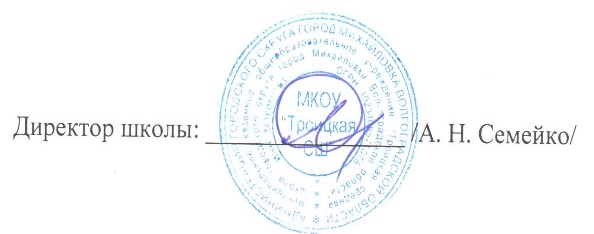 Положениеоб организации и порядке ведения внутришкольного учёта обучающихся и семей, находящихся в социально опасном положенииI. Общие положения    В соответствии   с   Законом Российской Федерации "Об образовании", Федеральным законом "Об основах системы профилактики безнадзорности и правонарушений несовершеннолетних» от 21.05.1999 № 120-ФЗ образовательное учреждение:выявляет   и   ведёт учет несовершеннолетних, находящихся в социально опасном положении, а также не посещающих или систематически пропускающих по неуважительным причинам занятия, принимает меры по их воспитанию и получению ими среднего (полного) общего образования;выявляет и ведет учет семей, находящихся в социально опасном положении, и оказывает им помощь в обучении и воспитании детей.II. Основания и порядок постановки и снятия с внутришкольного учетаобучающихся и семей, находящихся в социально опасном положении1.  Постановка на внутришкольный учет носит профилактический характер   и   является   основанием для организации индивидуальной профилактической работы.2. На внутришкольный учет ставятся: Обучающиеся:не посещающие или систематически пропускающие без уважительных причин учебные занятия в образовательном учреждении;занимающиеся бродяжничеством или попрошайничеством;совершившие противоправные действия и неоднократно нарушившие Устав школы и Правила поведения обучающегося;неуспевающие или оставленные по неуважительным причинам на повторный курс обучения;склонные к употреблению наркотических средств или психотропных веществ без назначения врача либо других психоактивных веществ;причисляющие себя к неформальным объединениям и организациям антиобщественной направленности;состоящие на учете в ОПДН и КДНиЗП.На внутришкольный учет также могут быть поставлены обучающиеся, возвратившиеся из специальных учебно-воспитательных учреждений или воспитательных колоний.Семьи, в которых родители (законные представители):не исполняют обязанностей по воспитанию,  обучению  и (или) содержанию своих детей;злоупотребляют наркотиками и спиртными напитками;отрицательно влияют на поведение несовершеннолетних, вовлекают их    в   противоправные действия (преступления, бродяжничество, попрошайничество, проституцию, распространение и употребление наркотиков, спиртных напитков и т.д.);допускают в отношении своих детей жестокое обращение и насилие.На внутришкольный учет ставятся семьи, имеющие детей, находящихся в социально опасном положении и состоящих на учете в образовательном учреждении, а также семьи,  состоящие  на  учете в органах внутренних дел, социальной защиты населения, городской комиссии по делам несовершеннолетних и защите их прав.3. Порядок постановки учащихся, семей на внутришкольный учет:3.1. Выявление классными руководителями, социальным педагогом учащихся и семей, находящихся в социально опасном положении.3.2. Информирование педагога – организатора о выявленных учащихся, семьях, находящихся в СОП.3.3. Предоставление документов с основаниями для постановки на внутришкольный   учет учащихся и семей, находящихся в социально опасном положении социальным педагогом (классным руководителем) на Совет профилактики (Группу надзора). В представлении должны быть обоснованы причины постановки учащегося, семьи на внутришкольный учет.3.4. Проведение заседания Совета профилактики, принятие решения о постановке на внутришкольный учет.3.5. Уведомление родителей (законных представителей) о принятии решения (под роспись). 3.6. Оформление представления в КДНиЗП о постановке учащегося, семьи на учет. 3.7. Оформление ИПР (индивидуальной программы реабилитации. Социальный   педагог (классный руководитель) совместно со специалистами и педагогами школы, с участием сотрудников органов внутренних дел, отделом социальной защиты населения, отделом опеки и   попечительства составляет  ИПР учащегося, семьи, находящихся в социально опасном положении,  которая  утверждается  директором школы.3.8. Социальным педагогом и педагогом – психологом оформляется и ведется карта индивидуальной профилактической работы и психолого-педагогического сопровождения. 4. Ведение индивидуальной профилактической работы.Педагог-организатор 1 раз в четверть осуществляет сверку данных об  обучающихся  и семьях, находящихся в социально  опасном  положении, состоящих на учете в органах внутренних дел   и  социальной  защиты  населения,  районной  комиссии  по  делам несовершеннолетних и защите их прав.5. Снятие с внутришкольного учета  обучающихся  или  семей осуществляется   по   решению   Совета  профилактики (Группы надзора)  образовательного  учреждения  ,  а  также  при необходимости  соответствующей  информации  из  ОПДН,   органов   социальной  защиты  населения  о позитивных  изменениях  обстоятельств  жизни  обучающегося  или семьи.Кроме того, с внутришкольного учета снимаются обучающиеся:окончившие государственное образовательное учреждение;сменившие место жительства или перешедшие в другое образовательное учреждение;направленные в специальное учебно-воспитательное учреждение;по другим объективным причинам.III. Ответственность и контроль за ведением внутришкольногоучета обучающихся и семей, находящихся в социальноопасном положении   Ответственность за организацию ведения внутришкольного учета,  оформление   соответствующей   документации,   а   также   за взаимодействие  с другими органами и учреждениями системы профилактики безнадзорности   и   правонарушений   несовершеннолетних   возлагается приказом  директора   на педагога – организатора,  а непосредственное   ведение   учета на социального педагога (классных руководителей).Педагог – организатор:оказывает     организационно-методическую    помощь    классным руководителям,   социальным   педагогам  в   ведении внутришкольного учета;ведет  анализ  условий  и  причин  негативных  проявлений среди обучающихся и определяет меры по их устранению;формирует   банк   данных   государственного   образовательного учреждения  об  обучающихся  и семьях, находящихся в социально опасном положении;готовит     соответствующую     информацию    о    деятельности по   профилактике безнадзорности и правонарушений обучающихся.Контроль за качеством исполнения проводимой работы возлагается на директора образовательного учреждения.	В положении применяются следующие понятия:Профилактика   безнадзорности   и  правонарушений  обучающихся - система  социальных,  правовых  и  педагогических мер, направленных на выявление    и    устранение    причин   и   условий,   способствующих безнадзорности,     правонарушениям,     антиобщественным    действиям обучающихся,    осуществляемых   в   совокупности   с   индивидуальнойпрофилактической  работой  с  обучающимися  и  семьями, находящимися в социально опасном положении.Индивидуальная   профилактическая   работа   -   деятельность  посвоевременному  выявлению обучающихся и семей, находящихся в социальноопасном положении, а также по их социально-педагогической реабилитации и    (или)    предупреждению    совершения    ими   правонарушений   и антиобщественных деяний.Несовершеннолетний,  находящийся в социально опасном положении, - обучающийся    образовательного    учреждения,    который   вследствие безнадзорности    или    беспризорности    находится   в   обстановке, представляющей опасность для его жизни или здоровья либо не отвечающей требованиям   к   его   воспитанию   или  содержанию,  либо  совершает правонарушение или антиобщественные деяния.Семья,  находящаяся  в  социально  опасном  положении  -  семья, имеющая  обучающегося,  находящегося  в социально опасном положении, а также  семья,  где  родители  (законные представители) обучающегося не исполняют  своих  обязанностей  по  его  воспитанию,  обучению и (или) содержанию  и  (или) отрицательно влияют на его поведение либо жестоко обращаются с ним.Учет   в   образовательном   учреждении   обучающихся   и  семей, находящихся  в  социально  опасном  положении  (в положении – внутришкольный учет)   -   система   индивидуальных   профилактических  мероприятий, осуществляемая  образовательным учреждением в отношении обучающегося и семей,  находящихся  в социально опасном положении, которая направлена на:-  предупреждение    безнадзорности,   правонарушений   и   других негативных проявлений в среде обучающихся;- выявление   и   устранение  причин  и  условий,  способствующих безнадзорности и правонарушениям обучающихся;- социально-педагогическую   реабилитацию  обучающихся  и  семей, находящихся в социально опасном положении.